Бюджетное профессиональное образовательное учреждение Удмуртской Республики«Воткинский промышленный техникум»Методическая разработка учебного занятияТема:  «Понятие о процессе пищеварения. Физико-химические изменения пищи в процессе пищеварения»           Автор: Лунгу Ирина Николаевна,  преподаватель высшей  квалификационной категорииПлан занятияУчебная дисциплина: ОП.01 Основы микробиологии, физиологии питания, санитарии и гигиены.Профессия: 43.01.09 «Повар, кондитер».Цель занятия: формирование представления о процессе пищеварения и происходящих при этом физико-химических изменениях пищи.Задачи:образовательная: - изучить процесс пищеварения и физико-химические изменения пищи в процессе пищеварения;развивающие: - обеспечить условия для развития умений и навыков работы с источниками учебной информации, выделять главное и характерное.- активизировать познавательную деятельность обучающихся, интерес к физиологии человека;воспитывающие: - создать условия для воспитания положительного интереса к изучаемому предмету;- способствовать овладению необходимыми навыками самостоятельной учебной деятельности.Тип занятия: изучение нового материалаФормы учебного взаимодействия: индивидуальная, групповая, фронтальнаяМетоды и приёмы обучения: словесные (беседа, объяснение), наглядные (презентация, показ видеоролика, стикеры),  практические (выполнение практических заданий, работа с источниками информации) Оборудование, инвентарь:мультимедийный проектор,   ноутбук, видеоролик, презентация к уроку,  магнитная доска, рабочая тетрадь для выполнения практических работ, листы рефлексии, стикеры (смайлики)Ход занятияЦели как планируемый результат обучения:Практическая работа Тема: «ПРОЦЕСС ПМЩЕВАРЕНИЯ»Цель работы: Изучить процесс пищеварения в организме человека, физико – химические изменения пищи в процессе пищеварения.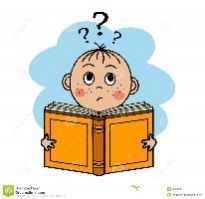 Задание 1. Используя учебный материал, дополните предложения (Раздел 1, гл 2, & 1):* Пищеварение – это …………* Пищеварительный аппарат человека состоит из следующих органов:………* У человека в течение суток выделяется около ……….. пищеварительных соков, в состав которых входят…………* Пища в желудке переваривается от ……..до…….. часов в зависимости от…….* Гормон инсулин вырабатывается………….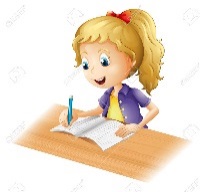 Задание 2. Заполните таблицу:Задание 3. Используя рис 1. учебника составьте схему пищеварительного аппарата человека.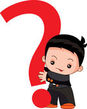 Задание 4. Письменно ответьте на вопросы:Какие физические и химические изменения претерпевает пища в процессе пищеварения?Каков механизм всасывания питательных веществ в кровь?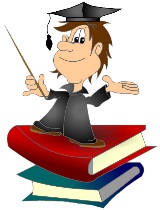 Используемая литература: Матюхина З. П. Основы физиологии питания, гигиены и санитарии. – М.: Издательский центр «Академия» 2015г.ЭтапВремяСодержание Содержание Методические указанияОрганизационныймомент3 мин.- Здравствуйте! Прошу дежурного сдать раппорт о присутствующих на уроке!- Все готовы к уроку? Имеют тетрадь, ручку, линейку и карандаш?- У каждого на столе лежат листочки. Подпишите их. И для начала мне хочется узнать Ваше настроение. Вы видите на столе смайлики, приклейте в верхнем левом углу смайлик, соответствующий Вашему настроению на начало урока.- Здравствуйте! Прошу дежурного сдать раппорт о присутствующих на уроке!- Все готовы к уроку? Имеют тетрадь, ручку, линейку и карандаш?- У каждого на столе лежат листочки. Подпишите их. И для начала мне хочется узнать Ваше настроение. Вы видите на столе смайлики, приклейте в верхнем левом углу смайлик, соответствующий Вашему настроению на начало урока.Мотивационно-целевой этап5 мин.- Начать  наш  урок  я  бы хотела с показа видеоролика, который поможет вам определить тему урока. Внимание на экран!- Итак, ответьте мне на вопрос: «О чем Вы посмотрели видео?» (Ответ – о процессе пищеварения). - А для чего необходимы знания о процессе пищеварения? (Ответы – чтобы знать, что происходит с пищей в организме человека. От работы пищеварительной системы зависит функционирование всего организма).- Сформулируйте, пожалуйста, тему нашего сегодняшнего урока. (Ответы - Понятие о процессе пищеварения. Изменения пищи в процессе пищеварения)- Итак, тема нашего урока определена. Запишите ее в тетради.- Как Вы думаете, какова цель нашего урока? Что, по-вашему необходимо изучить? (Ответы – Как устроены органы пищеварения? Что происходит с пищей в каждом органе?) Сформулируйте цель урока.- Начать  наш  урок  я  бы хотела с показа видеоролика, который поможет вам определить тему урока. Внимание на экран!- Итак, ответьте мне на вопрос: «О чем Вы посмотрели видео?» (Ответ – о процессе пищеварения). - А для чего необходимы знания о процессе пищеварения? (Ответы – чтобы знать, что происходит с пищей в организме человека. От работы пищеварительной системы зависит функционирование всего организма).- Сформулируйте, пожалуйста, тему нашего сегодняшнего урока. (Ответы - Понятие о процессе пищеварения. Изменения пищи в процессе пищеварения)- Итак, тема нашего урока определена. Запишите ее в тетради.- Как Вы думаете, какова цель нашего урока? Что, по-вашему необходимо изучить? (Ответы – Как устроены органы пищеварения? Что происходит с пищей в каждом органе?) Сформулируйте цель урока.Показ видеоролика «Процесс пищеварения»(1 мин 43 с)Слайд 1тема урокаСлайд 2цели урокаОриентировочный этап1 мин.- Наше занятие будет построено следующим образом: понятие о процессе пищеварения будем формировать наглядно – с помощью презентации и видеороликов. Необходимо внимательно смотреть и слушать, так  как затем Вам предстоит выполнить практические упражнения. Если что-то будет не понятно, по ходу объяснения темы, задавайте уточняющие вопросы.- Наше занятие будет построено следующим образом: понятие о процессе пищеварения будем формировать наглядно – с помощью презентации и видеороликов. Необходимо внимательно смотреть и слушать, так  как затем Вам предстоит выполнить практические упражнения. Если что-то будет не понятно, по ходу объяснения темы, задавайте уточняющие вопросы.Поисково-исследовательский этап20 мин - Переходим  к изучению нового материала. Рассмотрим основные отделы пищеварительного тракта. Внимание на экран!- По ходу презентации записывайте основные понятия в тетради.- Вот так устроена ротовая полость человека- А на данном слайде вы видите, что в ротовой полости происходит начальная физическая и химическая обработка пищи пищеварительным соком – слюной, а также ее апробирование.Обработка пищи во рту имеет большое значение для дальнейшего хода пищеварения, так как акт еды – мощный рефлекторный возбудитель деятельности всех пищеварительных органов. Очень важно пищу тщательно пережевывать, чтобы она хорошо смочилась слюной для лучшего пищеварения.- Изо рта через пищевод пища поступает в желудок. На слайде Вы видите строение желудка. - А теперь посмотрите, как происходит пищеварение в желудке. Внимание на экран! - В пищеварении участвуют и другие органы….Обратите внимание, что пищеварительный сок поджелудочной железы содержит ферменты, которые расщепляют белки, поступившие из желудка; жиры до глицерина и жирных кислот; крахмал до глюкозы. В поджелудочной железе вырабатывается гормон инсулин, который способствует усвоению сахара и при отсутствии которого возникает сахарный диабет.Очень важный орган пищеварения – печень. В печени вырабатывается желчь, благодаря которой, эмульгируют жиры, усиливается перистальтика кишечника, подавляются гнилостные процессы. Печень так же участвует в обмене веществ, кроветворении, задерживает и обезвреживает ядовитые вещества, поступившие в кровь в процессе пищеварения.- Важный орган пищеварения – кишечник. В тонком кишечнике пищевая кашица (химус) перемешивается, распределяется тонким слоем по стенке, где происходит заключительный процесс пищеварения – всасывание продуктов расщепления пищевых веществ.- Внимание на экран!- Переходим  к изучению нового материала. Рассмотрим основные отделы пищеварительного тракта. Внимание на экран!- По ходу презентации записывайте основные понятия в тетради.- Вот так устроена ротовая полость человека- А на данном слайде вы видите, что в ротовой полости происходит начальная физическая и химическая обработка пищи пищеварительным соком – слюной, а также ее апробирование.Обработка пищи во рту имеет большое значение для дальнейшего хода пищеварения, так как акт еды – мощный рефлекторный возбудитель деятельности всех пищеварительных органов. Очень важно пищу тщательно пережевывать, чтобы она хорошо смочилась слюной для лучшего пищеварения.- Изо рта через пищевод пища поступает в желудок. На слайде Вы видите строение желудка. - А теперь посмотрите, как происходит пищеварение в желудке. Внимание на экран! - В пищеварении участвуют и другие органы….Обратите внимание, что пищеварительный сок поджелудочной железы содержит ферменты, которые расщепляют белки, поступившие из желудка; жиры до глицерина и жирных кислот; крахмал до глюкозы. В поджелудочной железе вырабатывается гормон инсулин, который способствует усвоению сахара и при отсутствии которого возникает сахарный диабет.Очень важный орган пищеварения – печень. В печени вырабатывается желчь, благодаря которой, эмульгируют жиры, усиливается перистальтика кишечника, подавляются гнилостные процессы. Печень так же участвует в обмене веществ, кроветворении, задерживает и обезвреживает ядовитые вещества, поступившие в кровь в процессе пищеварения.- Важный орган пищеварения – кишечник. В тонком кишечнике пищевая кашица (химус) перемешивается, распределяется тонким слоем по стенке, где происходит заключительный процесс пищеварения – всасывание продуктов расщепления пищевых веществ.- Внимание на экран!Слайд 3ПищеварениеСлайд 4Определение «Пищеварения»Слайд 5, 6, 7Строение ротовой полостиСлайд 8Пищеварение в ротовой полостиСлайд 9Желудок - это часть пищеварительной системыПоказ видеоролика «Анатомия человека. Пищеварение в желудке»(1 мин 48 с)Слайд 10Слайд 11Строение кишечникаПоказ видеоролика «Анатомия человека. Пищеварение в кишечнике»(1 мин 18 с)Практический этап15 мин1 мин- А сейчас – практическое задание.Используя  материал учебника  «Основы физиологии питания, гигиены и санитарии», Вам необходимо выполнить задания из рабочей тетради на стр 6.Вам предлагается:дополнить предложения;заполнить таблицу;составить схему пищеварительного аппарата;ответить на вопросы.Наш первый урок подошел к концу. Я думаю, что с первыми двумя заданиями Вы уже успешно справились? После перемены продолжите практическую часть.- А сейчас – практическое задание.Используя  материал учебника  «Основы физиологии питания, гигиены и санитарии», Вам необходимо выполнить задания из рабочей тетради на стр 6.Вам предлагается:дополнить предложения;заполнить таблицу;составить схему пищеварительного аппарата;ответить на вопросы.Наш первый урок подошел к концу. Я думаю, что с первыми двумя заданиями Вы уже успешно справились? После перемены продолжите практическую часть.Выполнение заданий из «Рабочей тетради для выполнения практических работ по учебной дисциплине «Физиология питания с основами товароведения пищевых продуктов»Практический этапПЕРЕМЕНАПЕРЕМЕНАПЕРЕМЕНАПЕРЕМЕНАПрактический этап25 мин- Итак, надеюсь, Вы хорошо отдохнули, пополнили себя энергией за время перемены?Продолжаем выполнять практическое задание.Выполнение заданий из «Рабочей тетради для выполнения практических работ по учебной дисциплине «Физиология питания с основами товароведения пищевых продуктов»Выполнение заданий из «Рабочей тетради для выполнения практических работ по учебной дисциплине «Физиология питания с основами товароведения пищевых продуктов»Практический этап15 мин- Ребята, все выполнили задания? Думаю, что мы с Вами сегодня достаточно подробно изучили процесс пищеварения в организме человека и физико-химические изменения пищи в процессе пищеварения. Самое время закрепить полученные знания.- Предлагаю Вам вспомнить, что было изучено на уроке и каждому сказать по одной фразе о том, что наиболее запомнилось по пройденной  теме. Это поможет Вам успешней ответить  на вопросы Блиц-опроса.- Проведем Блиц-опрос. Я задаю вопрос – Вы записываете на листок только ответ.1. Для превращения пищи в легкоусвояемое организмом состояние у человека есть …… (органы пищеварения).2. Начальный отдел пищеварительного аппарата называется ……. (ротовая полость).3. Меньше всего по времени пища находится в отделе пищеварительного тракта, который называется ……. (пищевод).4. Самая широкая часть пищеварительного аппарата – это ….. (желудок).5. Время переваривания пищи в желудке зависит от ее ….. (состава, объема, консистенции, способа обработки).6. Гормон инсулин, способствующий усвоению сахара в организме, вырабатывается в ……. (поджелудочной железе).7. Задержка и обезвреживание ядовитых веществ, поступивших в кровь в процессе пищеварения, происходит в …… (печени).8. Самый длинный орган пищеварительного тракта  - ……… (тонкий кишечник).9. В стенках тонкого кишечника имеются специальные органы всасывания продуктов расщепления пищевых веществ в кровь, которые называются ….. (ворсинки).10. Объем какого пищеварительного органа может увеличиваться с 2 до 5 литров? (желудка).Проведение Блиц-опросаПроведение Блиц-опросаРефлексивно-оценочный этап5 мин.- А сейчас проведем взаимопроверку. Обменяйтесь, пожалуйста, листочками с соседом по парте. Я буду называть верные ответы, а Вы ставите «+» за каждое правильное слово. Критерии оценки работы:- Поднимите, пожалуйста, руку, кто поставил оценку «отлично»….  «хорошо»…… «удовлетворительно». А есть те, кто не справился с заданием? Молодцы! Справились все!- Запишите, пожалуйста, домашнее задание. Подготовить сообщение на тему «Факторы, способствующие повышению усвояемости пищи».- На мой взгляд, Вы сегодня хорошо потрудились!  Результаты блиц-опроса показали, что тему урока Вы усвоили хорошо!А Ваше настроение к окончанию урока изменилось? Приклейте  в правом верхнем углу  на листок смайлик, который отражает Ваше настроение на данный момент.-  Спасибо за совместную работу!Формируемые компетенцииПоказатели сформированности компетенцииПланируемый уровень достижения результатов обученияОК 01. Выбирать способы решения задач профессиональной деятельности, применительно к различным контекстам. - распознает задачу и/или проблему в  профессиональном и/или социальном контексте;- анализирует задачу и/или проблему и выделяет её составные части;- правильно выявляет и эффективно ищет информацию, необходимую для решения задачи и/или проблемы;- составляет план действия;- реализует составленный план;- оценивает результат и последствия своих действий.2 уровень - репродуктивный ОК 02. Осуществлять поиск, анализ и интерпретацию информации, необходимой для выполнения задач профессиональной деятельности. - определяет задачи поиска информации; - определяет необходимые источники информации;- планирует процесс поиска;- структурирует получаемую информацию;- выделяет наиболее значимое в перечне информации;- оценивает практическую значимость результатов поиска;- оформляет результаты поиска.2 уровень - репродуктивный ОК 03. Планировать и реализовывать собственное профессиональное и личностное развитие. - выстраивает траектории профессионального и личностного развития.2 уровень - репродуктивный ОК 04. Работать в коллективе и команде, эффективно взаимодействовать с коллегами, руководством, клиентами. - взаимодействует с коллегами, руководством, клиентами.  2 уровень - репродуктивныйОК 05. Осуществлять устную и письменную коммуникацию на государственном языке с учетом особенностей социального и культурного контекста.- умеет излагать свои мысли на государственном языке;- оформляет документы.2 уровень - репродуктивныйОК 06. Проявлять гражданско-патриотическую позицию, демонстрировать осознанное поведение на основе традиционных общечеловеческих ценностей. 	-  описывает значимость своей профессии;- способен презентовать структуру профессиональной деятельности по профессии.2 уровень - репродуктивныйОК 07. Содействовать сохранению окружающей среды, ресурсосбережению, эффективно действовать в чрезвычайных ситуациях. -  соблюдает нормы экологической безопасности.2 уровень - репродуктивныйОК 09. Использовать информационные технологии в профессиональной деятельности. -  применяет средства информационных технологий для решения профессиональных задач.2 уровень - репродуктивныйОК 10. Пользоваться профессиональной документацией на государственном и иностранном языке изделий разнообразного ассортимента:	-  понимает общий смысл четко произнесенных высказываний на известные темы (профессиональные и бытовые);- понимает тексты на базовые профессиональные темы;- участвует в диалогах на знакомые общие и профессиональные темы;- строит простые высказывания о себе и о своей профессиональной деятельности;- кратко обосновывает и объясняет свои действия (текущие и планируемые)2 уровень - репродуктивныйПК 1.1-1.5 ПК 2.1-2.8ПК 3.1-3.6ПК 4.1-4.5ПК 5.1-5.5- знает пищевые вещества и их значение для организма человека;- определяет суточную норму потребности человека в питательных веществах;- понимает основные процессы обмена веществ в организме;- способен обосновать суточный расход энергии;- правильно характеризует состав, физиологическое значение, энергетическую и пищевую ценность различных продуктов питания;- обосновывает физико-химические изменения пищи в процессе пищеварения;- анализирует усвояемость пищи, влияющие на нее факторы.2 уровень - репродуктивныйОрган пищеваренияПищеварительные соки и их составВоздействие на пищевые веществаРотовая полостьСлюна – пищеварительный сок слабощелочной реакции. В составе слюны ферменты:амилаза или птиалинмальтазализоцимрасщепляет крахмал до мальтозырасщепляет мальтозу до глюкозыобладает антимикробным действием